АДМИНИСТРАЦИЯ ГОРОДА ЕНИСЕЙСКА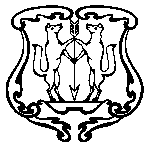 Красноярского краяПОСТАНОВЛЕНИЕ08.12.2015 года                                   г. Енисейск                                   №  230-пО внесении изменений    в  постановление  ад-министрации города от  31.10.2014    № 280-п  «О создании конкурсной комиссии по отбору  управляющей   организации  для   управления  многоквартирными домами   на     территории г. Енисейска»         Руководствуясь Федеральным законом от 6 октября 2003 года № 131-ФЗ «Об общих принципах организации местного самоуправления в Российской Федерации», в целях реализации статьи 161 Жилищного кодекса Российской Федерации, в соответствии с Постановлением Правительства Российской Федерации от 6  февраля 2006 года  № 75 «О порядке проведения органом местного самоуправления открытого конкурса по отбору управляющей организации для управления многоквартирным домом», в целях отбора управляющих организаций для управления многоквартирными домами, а так же с изменениями в структуре администрации города, на основании ст. 39, 43 Устава города Енисейска, ПОСТАНОВЛЯЮ:1. Приложение №1 к постановлению администрации города Енисейска от 31.10.2014 № 280-п «О создании конкурсной комиссии по отбору  управляющих организаций  для управления  многоквартирными домами  на  территории г. Енисейска» читать в новой редакции (приложение № 1). 2.Контроль за выполнением данного постановления оставляю за собой. 3.Постановление вступает в силу с момента подписания.          4.Постановление подлежит опубликованию в газете «Енисейск-Плюс» и размещению  на официальном информационном Интернет-сайте города Енисейска www.eniseysk.com. Глава  города 					                                          И.Н. Антипов Приложение1к постановлению администрациигорода Енисейска от «____»____________2015 №______СОСТАВконкурсной комиссии по организации и проведению открытого конкурса  по отбору управляющих организаций для управления  многоквартирными домами на территории города ЕнисейскаПатюков Олег Анатольевич – заместитель главы города Енисейска, председатель Комиссии;Никольский Валерий Викторович  – заместитель главы города, заместитель председателя Комиссии;Новожилова Осия Рифовна – юрисконсульт МКУ «Служба муниципального заказа г. Енисейска», секретарь Комиссии;Члены Комиссии:Авдеев Александр Валерьевич – начальник МКУ «Управление муниципальным имуществом г. Енимсейска»Шмик Дмитрий Александрович – начальник МКУ «Служба муниципального заказа г. Енисейска»;Поздеев Леонид Валентинович – депутат Енисейского городского Совета депутатов (по согласованию).